Each member in your group needs to record the numberline that you create on the worksheet below.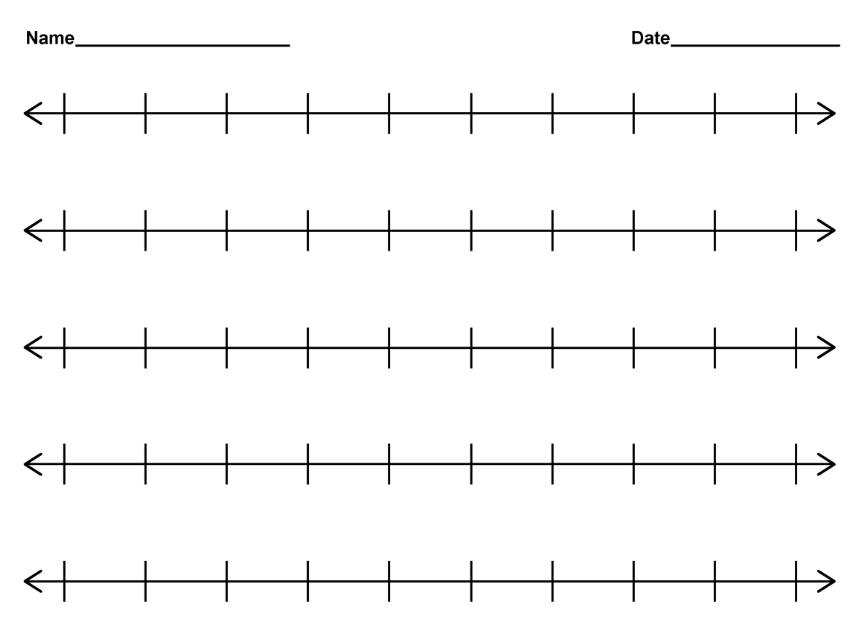 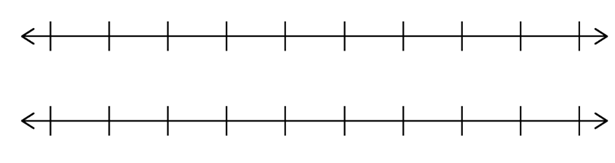 